Приложение 1СТРОЕНИЕ СЕМЯДОЛИ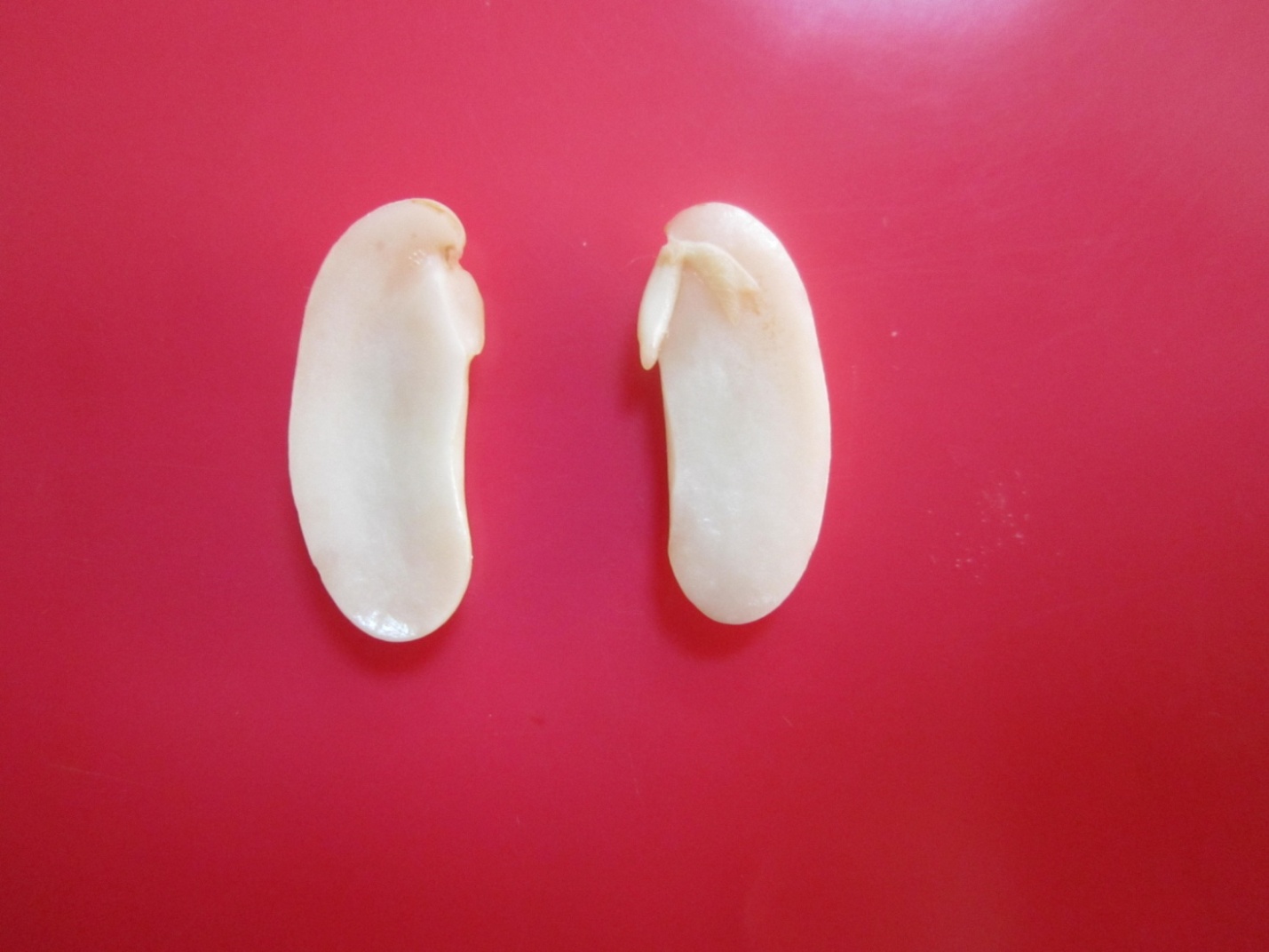 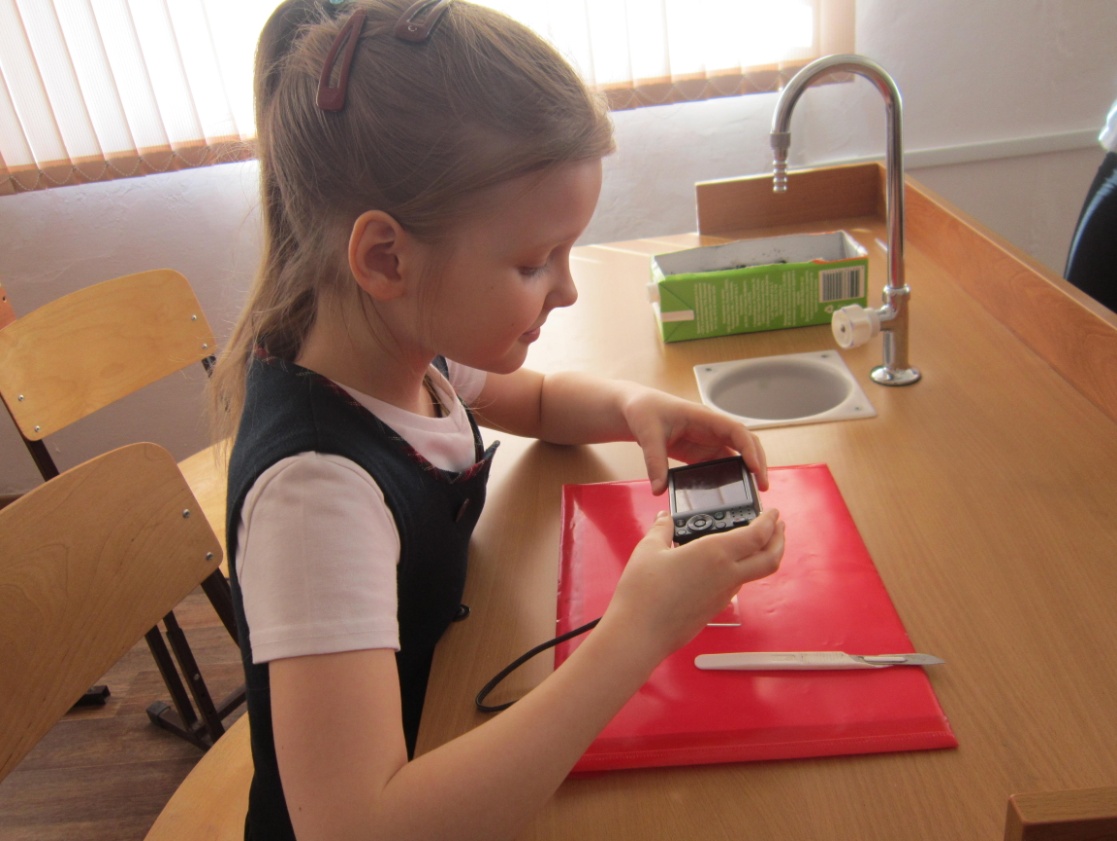 Фотографии мы делали сами при помощи цифрового фотоаппарата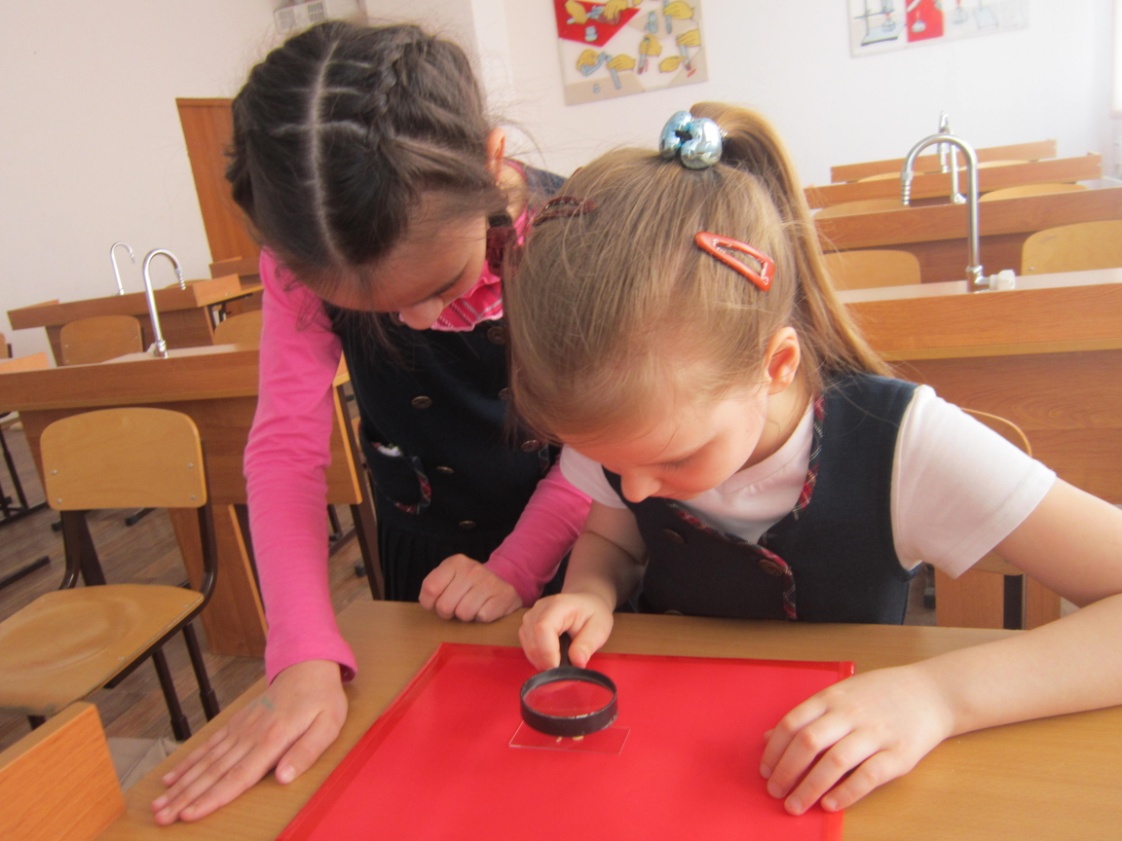 Приложение 2Срез кожуры под цифровым микроскопом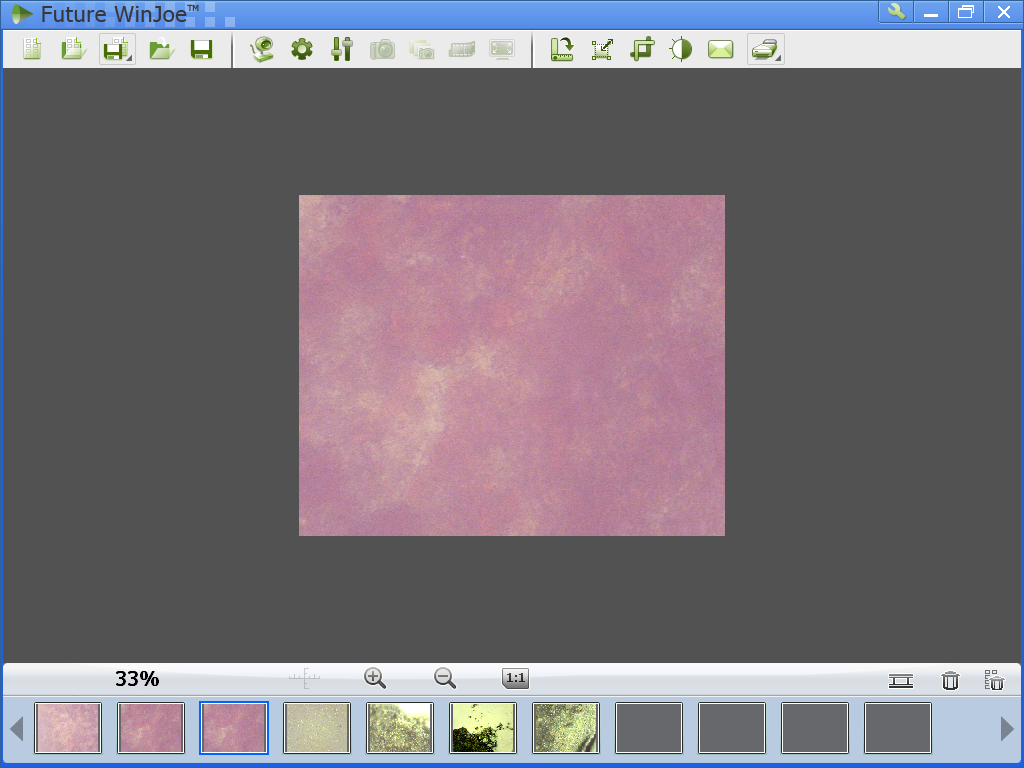 Срез эндосперма под цифровым микроскопом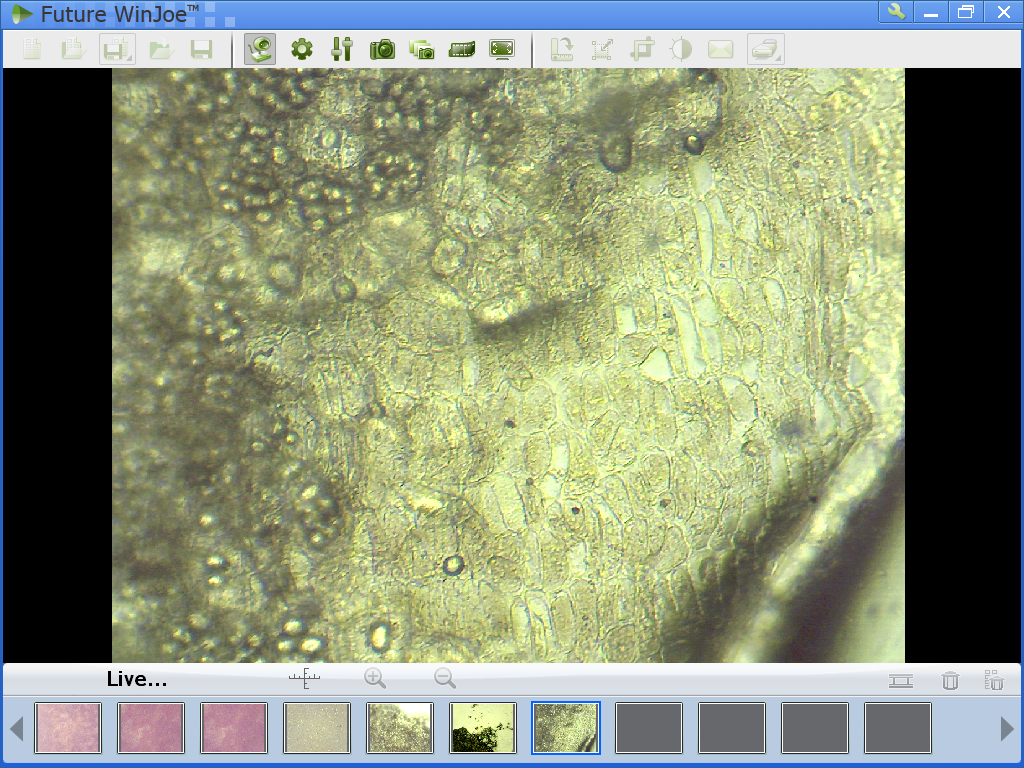 Приложение 3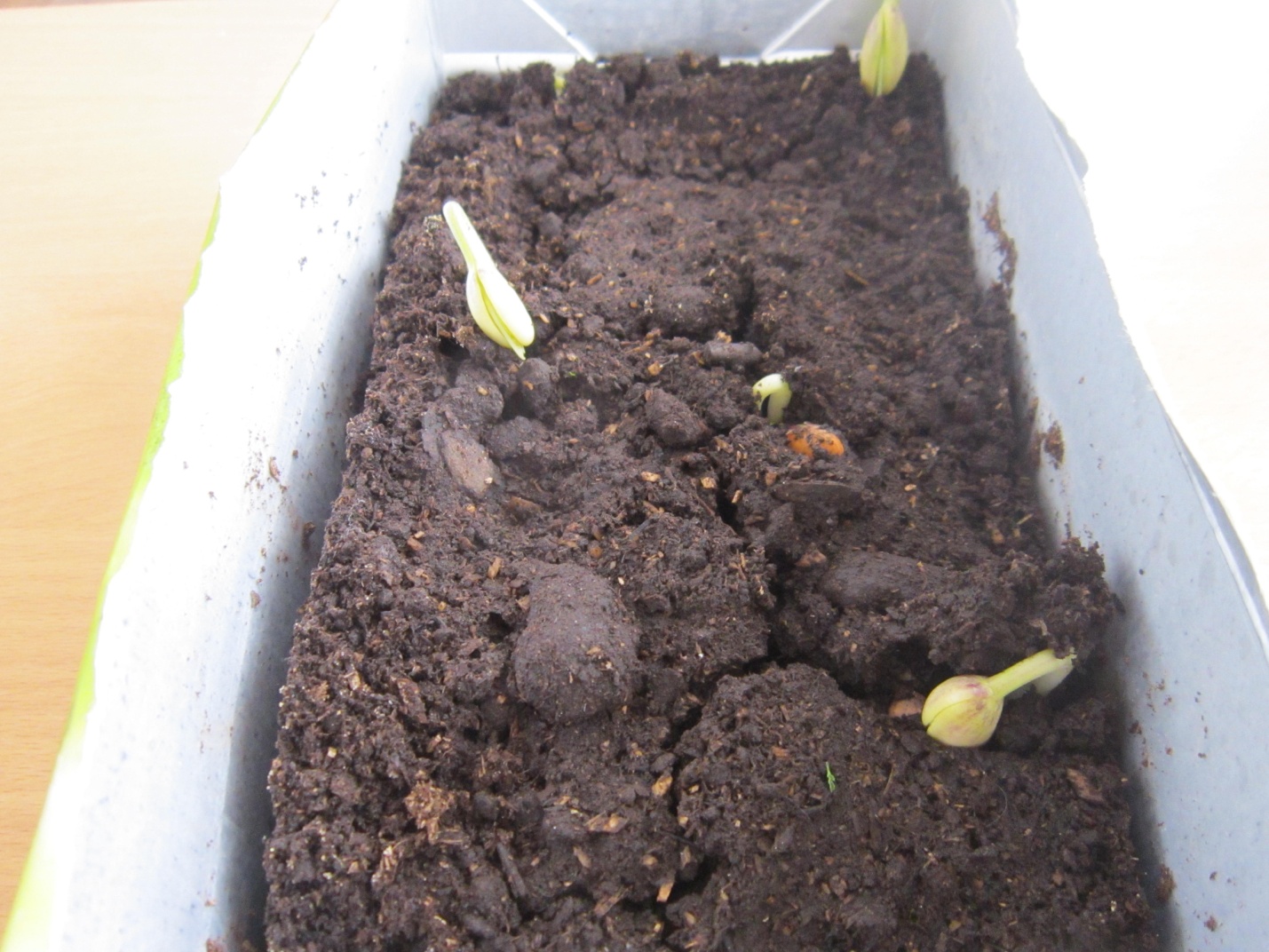 Из 10 семян взошло 8 в ящичке, где мы поливали талой водойПриложение 4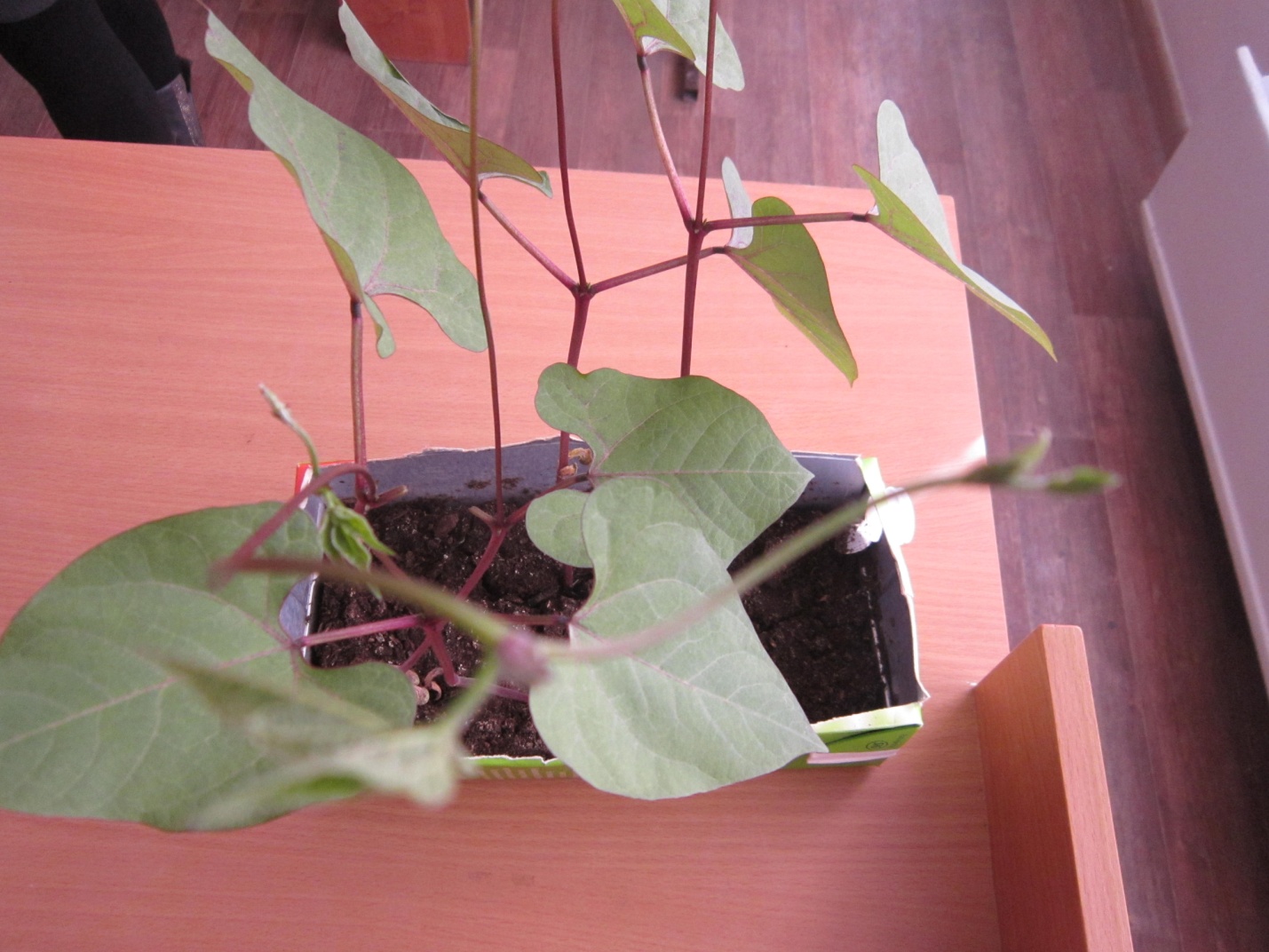 Высота проросшей фасоли оказалась выше в ящичке, где мы поливали талой водойПриложение 5СРЕЗ КОЖИЦЫ ЛИСТА ПРОРОСШЕГО СЕМЕНИ ФАСОЛИПОД ЦИФРОВЫМ МИКРОСКОПОМ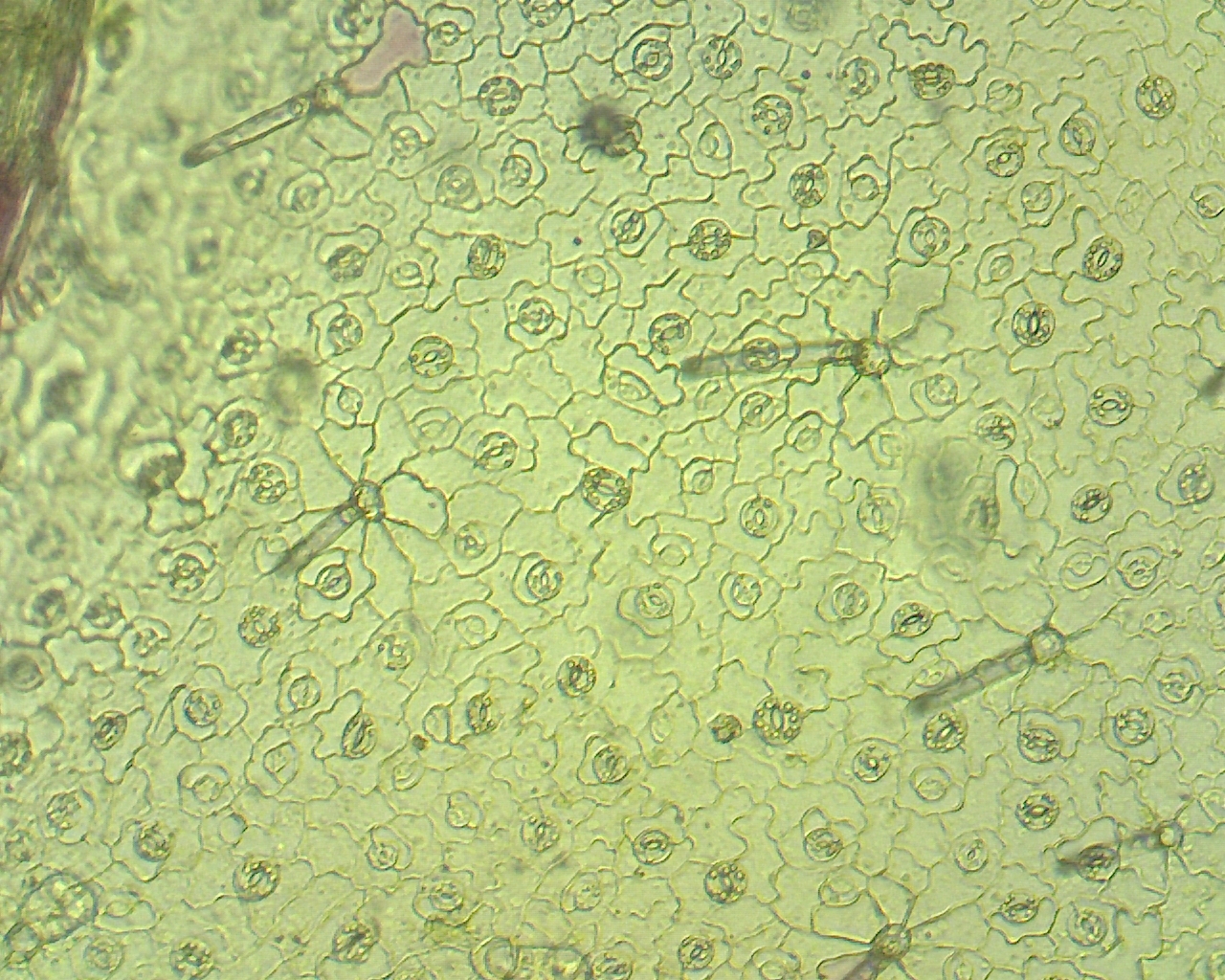 Приложение 6ЖИЛКИ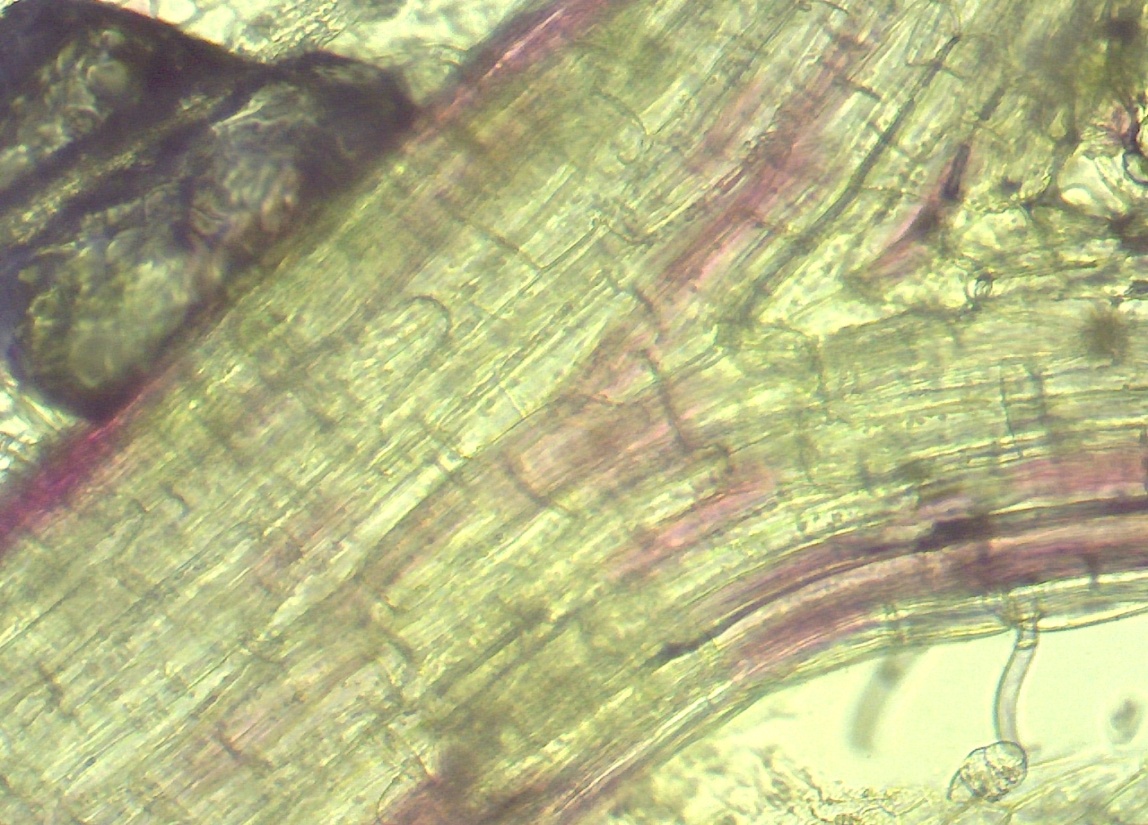 На срезе видны жилки, которые служат для проведения воды и питательных веществ по листовой пластинкеПриложение 7СРЕЗ СЕМЯДОЛЕЙ ПРОРОСШЕГО СЕМЕНИ ФАСОЛИ 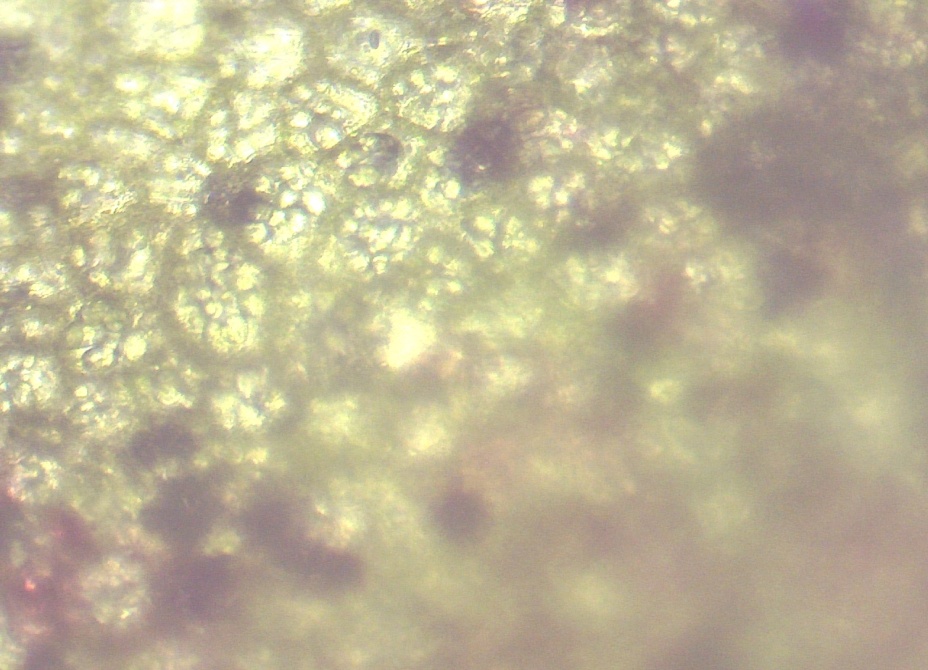 НА СРЕЗЕ ВИДНЫ ЗЕРНА БЕЛОГО ЦВЕТА – ЭТО ПИТАТЕЛЬНЫЕ ВЕЩЕСТВА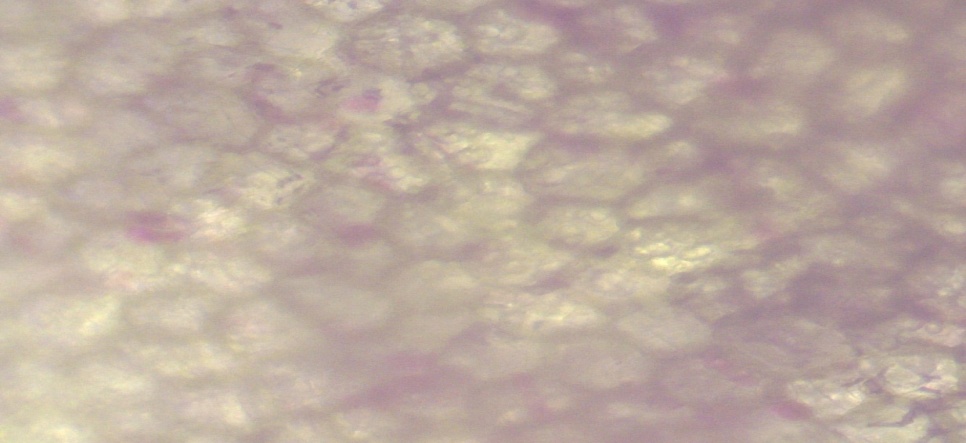 ХРОМАТОФОРЫ ПРИДАЮТ ФИОЛЕТОВУЮ ОКРАСКУ СЕМЕНИ ФАСОЛИПриложение 8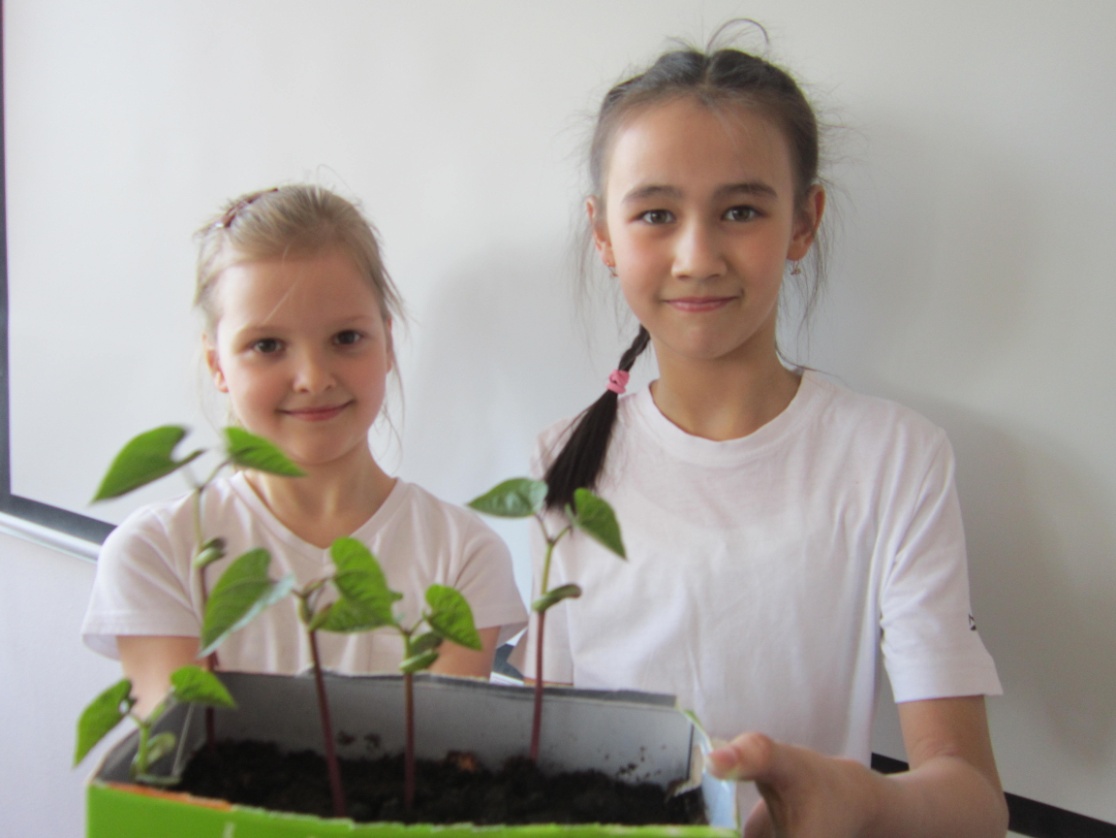 ЛУЧШЕ ВСЕГО СЕМЕНА ФАСОЛИ ПРОРОСЛИ В ЯЩИЧКЕ, ГДЕ МЫ ПОЛИВАЛИ ТАЛОЙ ВОДОЙ